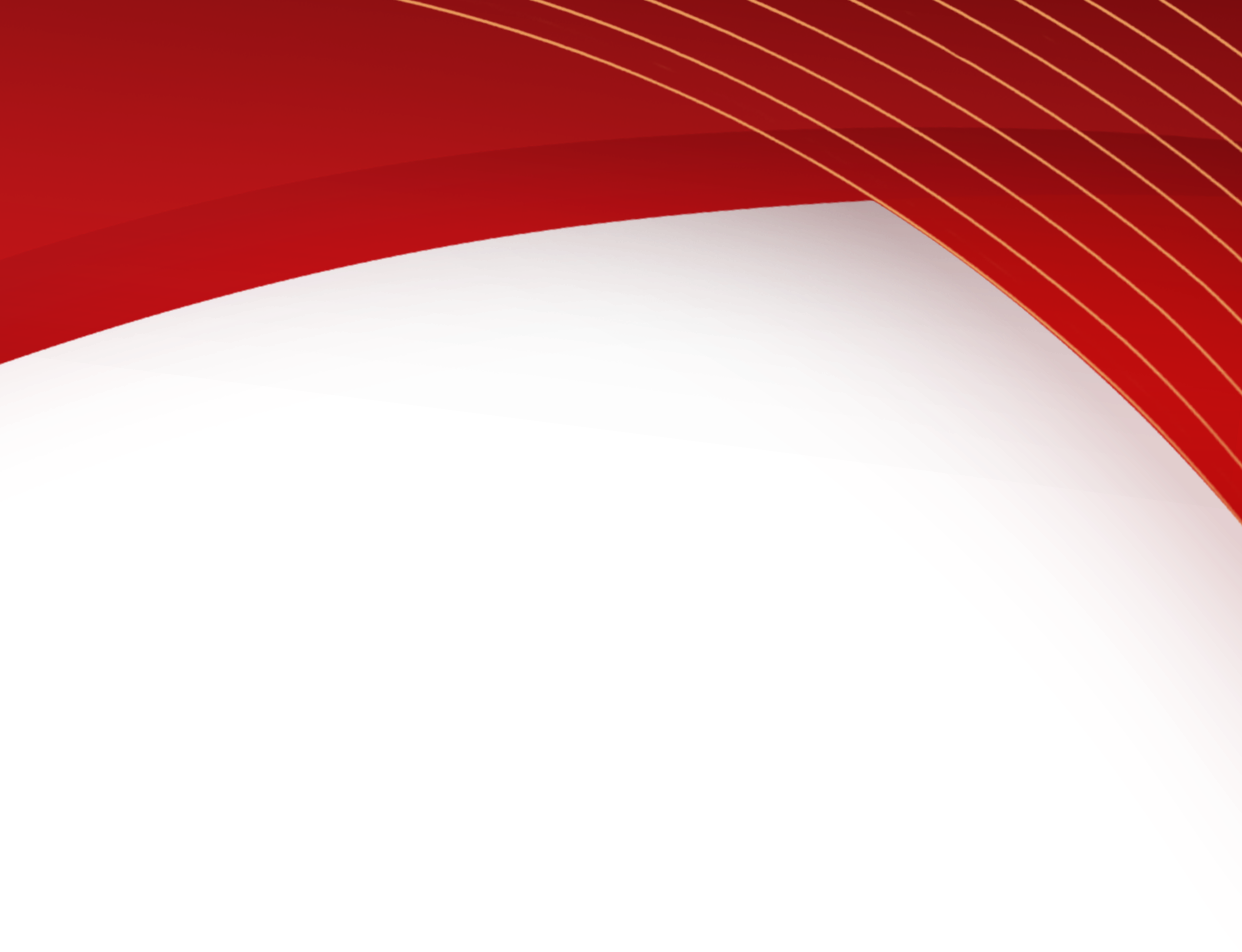 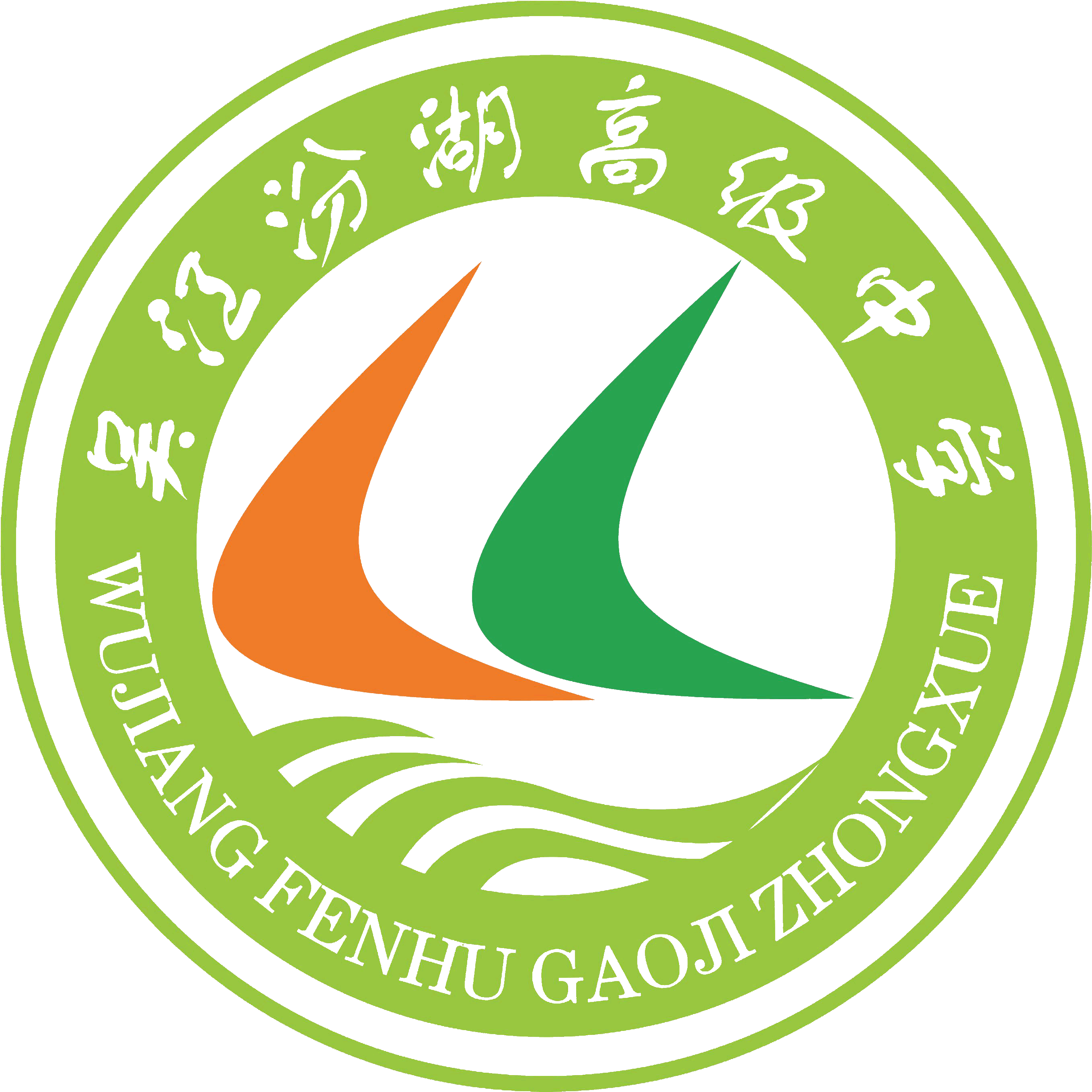 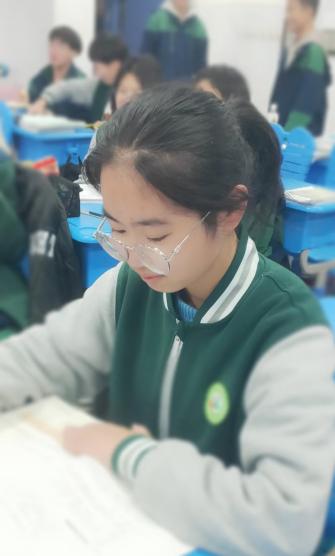 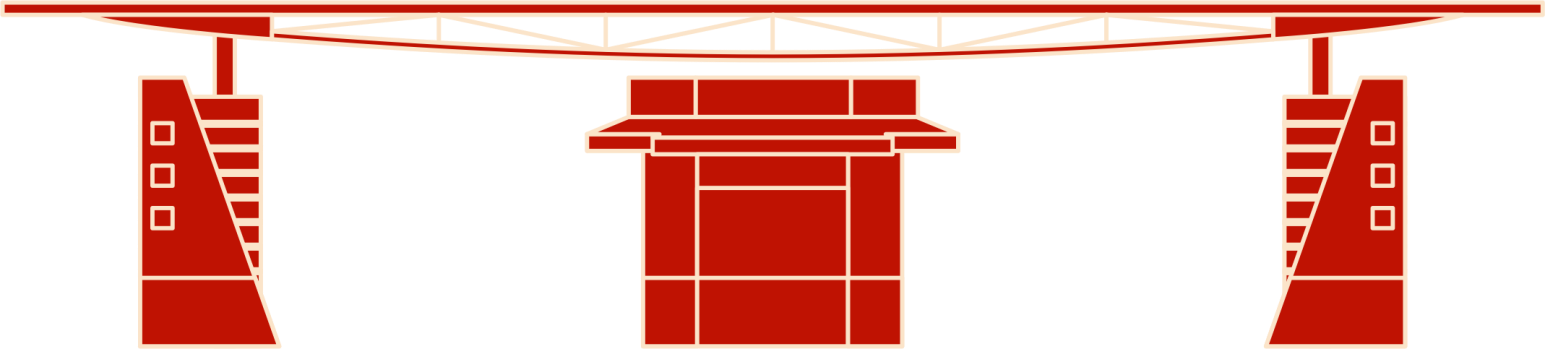 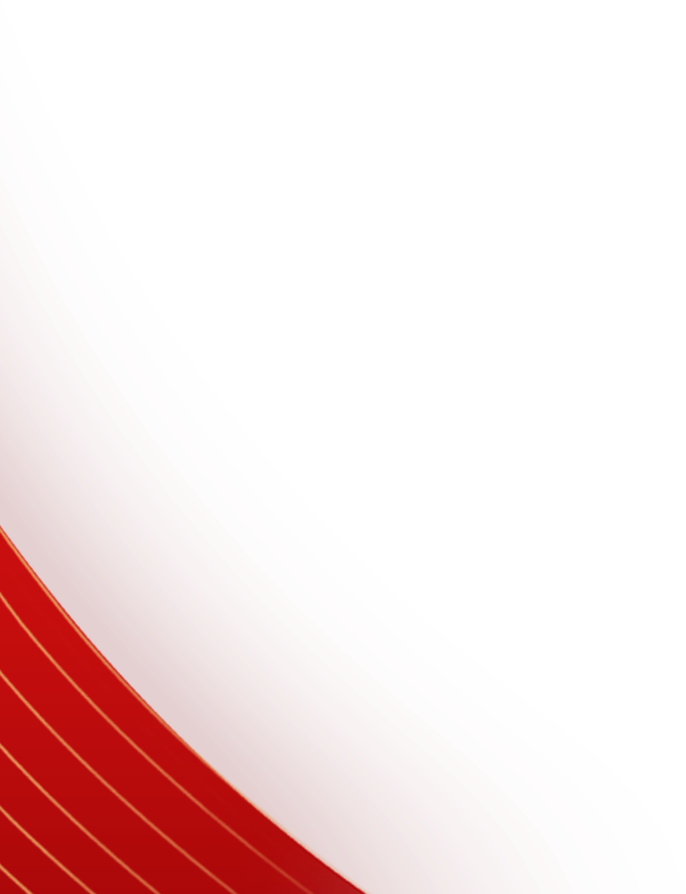 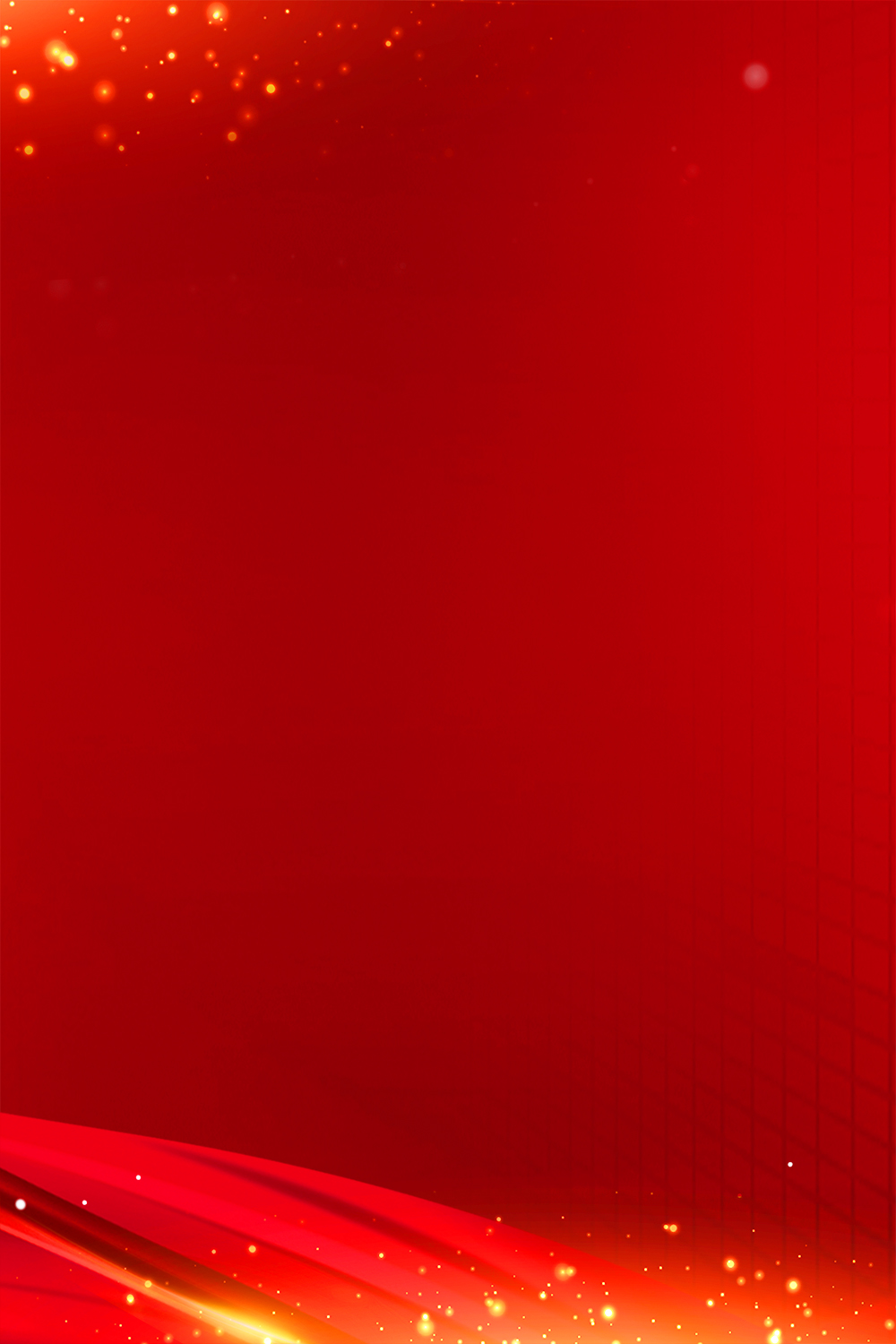 月  份班  级学生姓名推荐老师11月份高一（13）班唐诗万小燕推荐为______友爱_______之星推荐为______友爱_______之星推荐为______友爱_______之星推荐为______友爱_______之星